OŚWIADCZENIE O POSIADANYM TYTULE PRAWNYM DO ZABYTKUPo zapoznaniu się z art. 36 ust. 5 i 6 ustawy z dnia 23 lipca 2003 roku - O ochronie zabytków            i opiece nad zabytkami oraz art. 75 § 2 ustawy z dnia 14 czerwca 1960 roku - Kodeks postępowania administracyjnego oświadczam, że posiadam tytuł prawny do zabytku określonego w części C formularza wynikający z prawa określonego w części D formularza.Podpisujący oświadczenie jest świadomy odpowiedzialności karnej za podanie w niniejszym oświadczeniu nieprawdy, zgodnie z art. 233 Kodeksu karnego.Objaśnienie: Pola oznaczone kwadratem wypełnia się stawiając znak X.W przypadku kilku osób ubiegających się o pozwolenie każda osoba składa oświadczenie oddzielnie.OŚWIADCZENIE O POSIADANYM TYTULE PRAWNYM DO ZABYTKUPo zapoznaniu się z art. 36 ust. 5 i 6 ustawy z dnia 23 lipca 2003 roku - O ochronie zabytków            i opiece nad zabytkami oraz art. 75 § 2 ustawy z dnia 14 czerwca 1960 roku - Kodeks postępowania administracyjnego oświadczam, że posiadam tytuł prawny do zabytku określonego w części C formularza wynikający z prawa określonego w części D formularza.Podpisujący oświadczenie jest świadomy odpowiedzialności karnej za podanie w niniejszym oświadczeniu nieprawdy, zgodnie z art. 233 Kodeksu karnego.Objaśnienie: Pola oznaczone kwadratem wypełnia się stawiając znak X.W przypadku kilku osób ubiegających się o pozwolenie każda osoba składa oświadczenie oddzielnie.OŚWIADCZENIE O POSIADANYM TYTULE PRAWNYM DO ZABYTKUPo zapoznaniu się z art. 36 ust. 5 i 6 ustawy z dnia 23 lipca 2003 roku - O ochronie zabytków            i opiece nad zabytkami oraz art. 75 § 2 ustawy z dnia 14 czerwca 1960 roku - Kodeks postępowania administracyjnego oświadczam, że posiadam tytuł prawny do zabytku określonego w części C formularza wynikający z prawa określonego w części D formularza.Podpisujący oświadczenie jest świadomy odpowiedzialności karnej za podanie w niniejszym oświadczeniu nieprawdy, zgodnie z art. 233 Kodeksu karnego.Objaśnienie: Pola oznaczone kwadratem wypełnia się stawiając znak X.W przypadku kilku osób ubiegających się o pozwolenie każda osoba składa oświadczenie oddzielnie.OŚWIADCZENIE O POSIADANYM TYTULE PRAWNYM DO ZABYTKUPo zapoznaniu się z art. 36 ust. 5 i 6 ustawy z dnia 23 lipca 2003 roku - O ochronie zabytków            i opiece nad zabytkami oraz art. 75 § 2 ustawy z dnia 14 czerwca 1960 roku - Kodeks postępowania administracyjnego oświadczam, że posiadam tytuł prawny do zabytku określonego w części C formularza wynikający z prawa określonego w części D formularza.Podpisujący oświadczenie jest świadomy odpowiedzialności karnej za podanie w niniejszym oświadczeniu nieprawdy, zgodnie z art. 233 Kodeksu karnego.Objaśnienie: Pola oznaczone kwadratem wypełnia się stawiając znak X.W przypadku kilku osób ubiegających się o pozwolenie każda osoba składa oświadczenie oddzielnie.OŚWIADCZENIE O POSIADANYM TYTULE PRAWNYM DO ZABYTKUPo zapoznaniu się z art. 36 ust. 5 i 6 ustawy z dnia 23 lipca 2003 roku - O ochronie zabytków            i opiece nad zabytkami oraz art. 75 § 2 ustawy z dnia 14 czerwca 1960 roku - Kodeks postępowania administracyjnego oświadczam, że posiadam tytuł prawny do zabytku określonego w części C formularza wynikający z prawa określonego w części D formularza.Podpisujący oświadczenie jest świadomy odpowiedzialności karnej za podanie w niniejszym oświadczeniu nieprawdy, zgodnie z art. 233 Kodeksu karnego.Objaśnienie: Pola oznaczone kwadratem wypełnia się stawiając znak X.W przypadku kilku osób ubiegających się o pozwolenie każda osoba składa oświadczenie oddzielnie.OŚWIADCZENIE O POSIADANYM TYTULE PRAWNYM DO ZABYTKUPo zapoznaniu się z art. 36 ust. 5 i 6 ustawy z dnia 23 lipca 2003 roku - O ochronie zabytków            i opiece nad zabytkami oraz art. 75 § 2 ustawy z dnia 14 czerwca 1960 roku - Kodeks postępowania administracyjnego oświadczam, że posiadam tytuł prawny do zabytku określonego w części C formularza wynikający z prawa określonego w części D formularza.Podpisujący oświadczenie jest świadomy odpowiedzialności karnej za podanie w niniejszym oświadczeniu nieprawdy, zgodnie z art. 233 Kodeksu karnego.Objaśnienie: Pola oznaczone kwadratem wypełnia się stawiając znak X.W przypadku kilku osób ubiegających się o pozwolenie każda osoba składa oświadczenie oddzielnie.OŚWIADCZENIE O POSIADANYM TYTULE PRAWNYM DO ZABYTKUPo zapoznaniu się z art. 36 ust. 5 i 6 ustawy z dnia 23 lipca 2003 roku - O ochronie zabytków            i opiece nad zabytkami oraz art. 75 § 2 ustawy z dnia 14 czerwca 1960 roku - Kodeks postępowania administracyjnego oświadczam, że posiadam tytuł prawny do zabytku określonego w części C formularza wynikający z prawa określonego w części D formularza.Podpisujący oświadczenie jest świadomy odpowiedzialności karnej za podanie w niniejszym oświadczeniu nieprawdy, zgodnie z art. 233 Kodeksu karnego.Objaśnienie: Pola oznaczone kwadratem wypełnia się stawiając znak X.W przypadku kilku osób ubiegających się o pozwolenie każda osoba składa oświadczenie oddzielnie.OŚWIADCZENIE O POSIADANYM TYTULE PRAWNYM DO ZABYTKUPo zapoznaniu się z art. 36 ust. 5 i 6 ustawy z dnia 23 lipca 2003 roku - O ochronie zabytków            i opiece nad zabytkami oraz art. 75 § 2 ustawy z dnia 14 czerwca 1960 roku - Kodeks postępowania administracyjnego oświadczam, że posiadam tytuł prawny do zabytku określonego w części C formularza wynikający z prawa określonego w części D formularza.Podpisujący oświadczenie jest świadomy odpowiedzialności karnej za podanie w niniejszym oświadczeniu nieprawdy, zgodnie z art. 233 Kodeksu karnego.Objaśnienie: Pola oznaczone kwadratem wypełnia się stawiając znak X.W przypadku kilku osób ubiegających się o pozwolenie każda osoba składa oświadczenie oddzielnie.OŚWIADCZENIE O POSIADANYM TYTULE PRAWNYM DO ZABYTKUPo zapoznaniu się z art. 36 ust. 5 i 6 ustawy z dnia 23 lipca 2003 roku - O ochronie zabytków            i opiece nad zabytkami oraz art. 75 § 2 ustawy z dnia 14 czerwca 1960 roku - Kodeks postępowania administracyjnego oświadczam, że posiadam tytuł prawny do zabytku określonego w części C formularza wynikający z prawa określonego w części D formularza.Podpisujący oświadczenie jest świadomy odpowiedzialności karnej za podanie w niniejszym oświadczeniu nieprawdy, zgodnie z art. 233 Kodeksu karnego.Objaśnienie: Pola oznaczone kwadratem wypełnia się stawiając znak X.W przypadku kilku osób ubiegających się o pozwolenie każda osoba składa oświadczenie oddzielnie.A. DATA I MIEJSCE ZŁOŻENIA OŚWIADCZENIAA. DATA I MIEJSCE ZŁOŻENIA OŚWIADCZENIAA. DATA I MIEJSCE ZŁOŻENIA OŚWIADCZENIAA. DATA I MIEJSCE ZŁOŻENIA OŚWIADCZENIAA. DATA I MIEJSCE ZŁOŻENIA OŚWIADCZENIAA. DATA I MIEJSCE ZŁOŻENIA OŚWIADCZENIAA. DATA I MIEJSCE ZŁOŻENIA OŚWIADCZENIAA. DATA I MIEJSCE ZŁOŻENIA OŚWIADCZENIAA. DATA I MIEJSCE ZŁOŻENIA OŚWIADCZENIA1. Data (dzień-miesiąc-rok):            -             -                        1. Data (dzień-miesiąc-rok):            -             -                        1. Data (dzień-miesiąc-rok):            -             -                        2. Miejscowość:2. Miejscowość:2. Miejscowość:2. Miejscowość:2. Miejscowość:B. DANE DOTYCZĄCE OSOBY UBIEGAJĄCEJ SIĘ O POZWOLENIE ALBO OSOBY UMOCOWANEJ DO ZŁOŻENIA OŚWIADCZENIA W IMIENIU OSOBY PRAWNEJ LUB JEDNOSTKI ORGANIZACYJNEJ NIEPOSIADAJĄCEJ OSOBOWOŚCI PRAWNEJ UBIEGAJĄCEJ SIĘ O WYDANIE POZWOLENIA NA PROWADZENIE PRAC KONSERWATORSKICH, RESTAURATORSKICH LUB ROBÓT BUDOWLANYCH.B. DANE DOTYCZĄCE OSOBY UBIEGAJĄCEJ SIĘ O POZWOLENIE ALBO OSOBY UMOCOWANEJ DO ZŁOŻENIA OŚWIADCZENIA W IMIENIU OSOBY PRAWNEJ LUB JEDNOSTKI ORGANIZACYJNEJ NIEPOSIADAJĄCEJ OSOBOWOŚCI PRAWNEJ UBIEGAJĄCEJ SIĘ O WYDANIE POZWOLENIA NA PROWADZENIE PRAC KONSERWATORSKICH, RESTAURATORSKICH LUB ROBÓT BUDOWLANYCH.B. DANE DOTYCZĄCE OSOBY UBIEGAJĄCEJ SIĘ O POZWOLENIE ALBO OSOBY UMOCOWANEJ DO ZŁOŻENIA OŚWIADCZENIA W IMIENIU OSOBY PRAWNEJ LUB JEDNOSTKI ORGANIZACYJNEJ NIEPOSIADAJĄCEJ OSOBOWOŚCI PRAWNEJ UBIEGAJĄCEJ SIĘ O WYDANIE POZWOLENIA NA PROWADZENIE PRAC KONSERWATORSKICH, RESTAURATORSKICH LUB ROBÓT BUDOWLANYCH.B. DANE DOTYCZĄCE OSOBY UBIEGAJĄCEJ SIĘ O POZWOLENIE ALBO OSOBY UMOCOWANEJ DO ZŁOŻENIA OŚWIADCZENIA W IMIENIU OSOBY PRAWNEJ LUB JEDNOSTKI ORGANIZACYJNEJ NIEPOSIADAJĄCEJ OSOBOWOŚCI PRAWNEJ UBIEGAJĄCEJ SIĘ O WYDANIE POZWOLENIA NA PROWADZENIE PRAC KONSERWATORSKICH, RESTAURATORSKICH LUB ROBÓT BUDOWLANYCH.B. DANE DOTYCZĄCE OSOBY UBIEGAJĄCEJ SIĘ O POZWOLENIE ALBO OSOBY UMOCOWANEJ DO ZŁOŻENIA OŚWIADCZENIA W IMIENIU OSOBY PRAWNEJ LUB JEDNOSTKI ORGANIZACYJNEJ NIEPOSIADAJĄCEJ OSOBOWOŚCI PRAWNEJ UBIEGAJĄCEJ SIĘ O WYDANIE POZWOLENIA NA PROWADZENIE PRAC KONSERWATORSKICH, RESTAURATORSKICH LUB ROBÓT BUDOWLANYCH.B. DANE DOTYCZĄCE OSOBY UBIEGAJĄCEJ SIĘ O POZWOLENIE ALBO OSOBY UMOCOWANEJ DO ZŁOŻENIA OŚWIADCZENIA W IMIENIU OSOBY PRAWNEJ LUB JEDNOSTKI ORGANIZACYJNEJ NIEPOSIADAJĄCEJ OSOBOWOŚCI PRAWNEJ UBIEGAJĄCEJ SIĘ O WYDANIE POZWOLENIA NA PROWADZENIE PRAC KONSERWATORSKICH, RESTAURATORSKICH LUB ROBÓT BUDOWLANYCH.B. DANE DOTYCZĄCE OSOBY UBIEGAJĄCEJ SIĘ O POZWOLENIE ALBO OSOBY UMOCOWANEJ DO ZŁOŻENIA OŚWIADCZENIA W IMIENIU OSOBY PRAWNEJ LUB JEDNOSTKI ORGANIZACYJNEJ NIEPOSIADAJĄCEJ OSOBOWOŚCI PRAWNEJ UBIEGAJĄCEJ SIĘ O WYDANIE POZWOLENIA NA PROWADZENIE PRAC KONSERWATORSKICH, RESTAURATORSKICH LUB ROBÓT BUDOWLANYCH.B. DANE DOTYCZĄCE OSOBY UBIEGAJĄCEJ SIĘ O POZWOLENIE ALBO OSOBY UMOCOWANEJ DO ZŁOŻENIA OŚWIADCZENIA W IMIENIU OSOBY PRAWNEJ LUB JEDNOSTKI ORGANIZACYJNEJ NIEPOSIADAJĄCEJ OSOBOWOŚCI PRAWNEJ UBIEGAJĄCEJ SIĘ O WYDANIE POZWOLENIA NA PROWADZENIE PRAC KONSERWATORSKICH, RESTAURATORSKICH LUB ROBÓT BUDOWLANYCH.B. DANE DOTYCZĄCE OSOBY UBIEGAJĄCEJ SIĘ O POZWOLENIE ALBO OSOBY UMOCOWANEJ DO ZŁOŻENIA OŚWIADCZENIA W IMIENIU OSOBY PRAWNEJ LUB JEDNOSTKI ORGANIZACYJNEJ NIEPOSIADAJĄCEJ OSOBOWOŚCI PRAWNEJ UBIEGAJĄCEJ SIĘ O WYDANIE POZWOLENIA NA PROWADZENIE PRAC KONSERWATORSKICH, RESTAURATORSKICH LUB ROBÓT BUDOWLANYCH.B.1. IMIĘ I NAZWISKO B.1. IMIĘ I NAZWISKO B.1. IMIĘ I NAZWISKO B.1. IMIĘ I NAZWISKO B.1. IMIĘ I NAZWISKO B.1. IMIĘ I NAZWISKO B.1. IMIĘ I NAZWISKO B.1. IMIĘ I NAZWISKO B.1. IMIĘ I NAZWISKO 3. Pierwsze imię:3. Pierwsze imię:3. Pierwsze imię:4. Nazwisko:4. Nazwisko:4. Nazwisko:4. Nazwisko:4. Nazwisko:B.2. ADRES ZAMIESZKANIA B.2. ADRES ZAMIESZKANIA B.2. ADRES ZAMIESZKANIA B.2. ADRES ZAMIESZKANIA B.2. ADRES ZAMIESZKANIA B.2. ADRES ZAMIESZKANIA B.2. ADRES ZAMIESZKANIA B.2. ADRES ZAMIESZKANIA B.2. ADRES ZAMIESZKANIA 5. Kraj:6. Województwo:6. Województwo:6. Województwo:7. Powiat:7. Powiat:7. Powiat:7. Powiat:8. Gmina:8. Gmina:9. Ulica:9. Ulica:9. Ulica:9. Ulica:10. Nr domu:11. Nr lokalu:12. Miejscowość:12. Miejscowość:12. Miejscowość:12. Miejscowość:13. Kod pocztowy:     _ _   -  _ _ _      13. Kod pocztowy:     _ _   -  _ _ _      13. Kod pocztowy:     _ _   -  _ _ _      13. Kod pocztowy:     _ _   -  _ _ _      B.3. DOKUMENT TOŻSAMOŚCI (dowód osobisty lub inny dokument stwierdzający tożsamość)B.3. DOKUMENT TOŻSAMOŚCI (dowód osobisty lub inny dokument stwierdzający tożsamość)B.3. DOKUMENT TOŻSAMOŚCI (dowód osobisty lub inny dokument stwierdzający tożsamość)B.3. DOKUMENT TOŻSAMOŚCI (dowód osobisty lub inny dokument stwierdzający tożsamość)B.3. DOKUMENT TOŻSAMOŚCI (dowód osobisty lub inny dokument stwierdzający tożsamość)B.3. DOKUMENT TOŻSAMOŚCI (dowód osobisty lub inny dokument stwierdzający tożsamość)B.3. DOKUMENT TOŻSAMOŚCI (dowód osobisty lub inny dokument stwierdzający tożsamość)B.3. DOKUMENT TOŻSAMOŚCI (dowód osobisty lub inny dokument stwierdzający tożsamość)B.3. DOKUMENT TOŻSAMOŚCI (dowód osobisty lub inny dokument stwierdzający tożsamość)14. Rodzaj dokumentu:14. Rodzaj dokumentu:15. Seria i nr dokumentu:15. Seria i nr dokumentu:15. Seria i nr dokumentu:16. Organ wydający dokument:16. Organ wydający dokument:16. Organ wydający dokument:C. NIERUCHOMOŚĆ (dane z ewidencji gruntów i budynków)C. NIERUCHOMOŚĆ (dane z ewidencji gruntów i budynków)C. NIERUCHOMOŚĆ (dane z ewidencji gruntów i budynków)C. NIERUCHOMOŚĆ (dane z ewidencji gruntów i budynków)C. NIERUCHOMOŚĆ (dane z ewidencji gruntów i budynków)17. Jednostka ewidencyjna:18. Obręb ewidencyjny:19. Nr działki ewidencyjnej:19. Nr działki ewidencyjnej:D. INFORMACJE O TYTULE PRAWNYMD. INFORMACJE O TYTULE PRAWNYMD. INFORMACJE O TYTULE PRAWNYMD. INFORMACJE O TYTULE PRAWNYMD. INFORMACJE O TYTULE PRAWNYMD.1. TYTUŁD.1. TYTUŁD.1. TYTUŁD.1. TYTUŁD.1. TYTUŁ20.Własność20.Własność20.Własność20.21. Współwłasność (w przypadku współwłasności należy wskazać informacje dotyczące zgody wszystkich współwłaścicieli na wykonanie prac lub robót wskazanych we wnioskuzgoda współwłaścicieli z dnia…..)21. Współwłasność (w przypadku współwłasności należy wskazać informacje dotyczące zgody wszystkich współwłaścicieli na wykonanie prac lub robót wskazanych we wnioskuzgoda współwłaścicieli z dnia…..)21. Współwłasność (w przypadku współwłasności należy wskazać informacje dotyczące zgody wszystkich współwłaścicieli na wykonanie prac lub robót wskazanych we wnioskuzgoda współwłaścicieli z dnia…..)21.22. Użytkowanie wieczyste22. Użytkowanie wieczyste22. Użytkowanie wieczyste23.23.Trwały zarząd (zgoda organu nadzorującego)23.Trwały zarząd (zgoda organu nadzorującego)23.Trwały zarząd (zgoda organu nadzorującego)24.24. Ograniczone prawo rzeczowe(zgoda właściciela na wykonanie prac lub robót wskazanych we wniosku z dnia………)24. Ograniczone prawo rzeczowe(zgoda właściciela na wykonanie prac lub robót wskazanych we wniosku z dnia………)24. Ograniczone prawo rzeczowe(zgoda właściciela na wykonanie prac lub robót wskazanych we wniosku z dnia………)25.25. Stosunek zobowiązaniowy(zgoda właściciela na wykonanie prac lub robót wskazanych we wniosku z dnia……….)25. Stosunek zobowiązaniowy(zgoda właściciela na wykonanie prac lub robót wskazanych we wniosku z dnia……….)25. Stosunek zobowiązaniowy(zgoda właściciela na wykonanie prac lub robót wskazanych we wniosku z dnia……….)26.26. Inny (należy wskazać poniżej ten tytuł)Tytuł………..26. Inny (należy wskazać poniżej ten tytuł)Tytuł………..26. Inny (należy wskazać poniżej ten tytuł)Tytuł………..27.D.2. IMIONA I NAZWISKA (NAZWA) ORAZ ADRESY ZAMIESZKANIA (SIEDZIBY) WŁAŚCICIELI (WSPÓŁWŁAŚCICIELI).Objaśnienie: Jeżeli w polu nr 21 postawiono krzyżyk, poniżej należy wskazać imiona i nazwiska (nazwa) oraz adresy zamieszkania (siedziby) współwłaścicieli. Jeżeli w jednym z pól nr 22-26 postawiono krzyżyk, poniżej należy wskazać imiona i nazwiska (nazwa) oraz adresy zamieszkania (siedziby) właścicieli.D.2. IMIONA I NAZWISKA (NAZWA) ORAZ ADRESY ZAMIESZKANIA (SIEDZIBY) WŁAŚCICIELI (WSPÓŁWŁAŚCICIELI).Objaśnienie: Jeżeli w polu nr 21 postawiono krzyżyk, poniżej należy wskazać imiona i nazwiska (nazwa) oraz adresy zamieszkania (siedziby) współwłaścicieli. Jeżeli w jednym z pól nr 22-26 postawiono krzyżyk, poniżej należy wskazać imiona i nazwiska (nazwa) oraz adresy zamieszkania (siedziby) właścicieli.D.2. IMIONA I NAZWISKA (NAZWA) ORAZ ADRESY ZAMIESZKANIA (SIEDZIBY) WŁAŚCICIELI (WSPÓŁWŁAŚCICIELI).Objaśnienie: Jeżeli w polu nr 21 postawiono krzyżyk, poniżej należy wskazać imiona i nazwiska (nazwa) oraz adresy zamieszkania (siedziby) współwłaścicieli. Jeżeli w jednym z pól nr 22-26 postawiono krzyżyk, poniżej należy wskazać imiona i nazwiska (nazwa) oraz adresy zamieszkania (siedziby) właścicieli.D.2. IMIONA I NAZWISKA (NAZWA) ORAZ ADRESY ZAMIESZKANIA (SIEDZIBY) WŁAŚCICIELI (WSPÓŁWŁAŚCICIELI).Objaśnienie: Jeżeli w polu nr 21 postawiono krzyżyk, poniżej należy wskazać imiona i nazwiska (nazwa) oraz adresy zamieszkania (siedziby) współwłaścicieli. Jeżeli w jednym z pól nr 22-26 postawiono krzyżyk, poniżej należy wskazać imiona i nazwiska (nazwa) oraz adresy zamieszkania (siedziby) właścicieli.D.2. IMIONA I NAZWISKA (NAZWA) ORAZ ADRESY ZAMIESZKANIA (SIEDZIBY) WŁAŚCICIELI (WSPÓŁWŁAŚCICIELI).Objaśnienie: Jeżeli w polu nr 21 postawiono krzyżyk, poniżej należy wskazać imiona i nazwiska (nazwa) oraz adresy zamieszkania (siedziby) współwłaścicieli. Jeżeli w jednym z pól nr 22-26 postawiono krzyżyk, poniżej należy wskazać imiona i nazwiska (nazwa) oraz adresy zamieszkania (siedziby) właścicieli.29. Imiona i nazwiska (nazwa) oraz adresy zamieszkania (siedziby):29. Imiona i nazwiska (nazwa) oraz adresy zamieszkania (siedziby):29. Imiona i nazwiska (nazwa) oraz adresy zamieszkania (siedziby):29. Imiona i nazwiska (nazwa) oraz adresy zamieszkania (siedziby):E. REPREZENTOWANIE OSOBY PRAWNEJ LUB JEDNOSTKI ORGANIZACYJNEJ NIEPOSIADAJĄCEJ OSOBOWOŚCI PRAWNEJ (część E wypełnia się, jeżeli oświadczenie jest składane w imieniu osoby prawnej lub jednostki organizacyjnej nieposiadającej osobowości prawnej)E. REPREZENTOWANIE OSOBY PRAWNEJ LUB JEDNOSTKI ORGANIZACYJNEJ NIEPOSIADAJĄCEJ OSOBOWOŚCI PRAWNEJ (część E wypełnia się, jeżeli oświadczenie jest składane w imieniu osoby prawnej lub jednostki organizacyjnej nieposiadającej osobowości prawnej)E. REPREZENTOWANIE OSOBY PRAWNEJ LUB JEDNOSTKI ORGANIZACYJNEJ NIEPOSIADAJĄCEJ OSOBOWOŚCI PRAWNEJ (część E wypełnia się, jeżeli oświadczenie jest składane w imieniu osoby prawnej lub jednostki organizacyjnej nieposiadającej osobowości prawnej)E. REPREZENTOWANIE OSOBY PRAWNEJ LUB JEDNOSTKI ORGANIZACYJNEJ NIEPOSIADAJĄCEJ OSOBOWOŚCI PRAWNEJ (część E wypełnia się, jeżeli oświadczenie jest składane w imieniu osoby prawnej lub jednostki organizacyjnej nieposiadającej osobowości prawnej)E. REPREZENTOWANIE OSOBY PRAWNEJ LUB JEDNOSTKI ORGANIZACYJNEJ NIEPOSIADAJĄCEJ OSOBOWOŚCI PRAWNEJ (część E wypełnia się, jeżeli oświadczenie jest składane w imieniu osoby prawnej lub jednostki organizacyjnej nieposiadającej osobowości prawnej)E. REPREZENTOWANIE OSOBY PRAWNEJ LUB JEDNOSTKI ORGANIZACYJNEJ NIEPOSIADAJĄCEJ OSOBOWOŚCI PRAWNEJ (część E wypełnia się, jeżeli oświadczenie jest składane w imieniu osoby prawnej lub jednostki organizacyjnej nieposiadającej osobowości prawnej)E. REPREZENTOWANIE OSOBY PRAWNEJ LUB JEDNOSTKI ORGANIZACYJNEJ NIEPOSIADAJĄCEJ OSOBOWOŚCI PRAWNEJ (część E wypełnia się, jeżeli oświadczenie jest składane w imieniu osoby prawnej lub jednostki organizacyjnej nieposiadającej osobowości prawnej)E. REPREZENTOWANIE OSOBY PRAWNEJ LUB JEDNOSTKI ORGANIZACYJNEJ NIEPOSIADAJĄCEJ OSOBOWOŚCI PRAWNEJ (część E wypełnia się, jeżeli oświadczenie jest składane w imieniu osoby prawnej lub jednostki organizacyjnej nieposiadającej osobowości prawnej)E.1. PEŁNOMOCNICTWOOświadczam, że posiadam pełnomocnictwo do złożenia oświadczenia o posiadanym tytule prawnym do zabytku w imieniu osoby prawnej lub jednostki organizacyjnej nieposiadającej osobowości prawnej:E.1. PEŁNOMOCNICTWOOświadczam, że posiadam pełnomocnictwo do złożenia oświadczenia o posiadanym tytule prawnym do zabytku w imieniu osoby prawnej lub jednostki organizacyjnej nieposiadającej osobowości prawnej:E.1. PEŁNOMOCNICTWOOświadczam, że posiadam pełnomocnictwo do złożenia oświadczenia o posiadanym tytule prawnym do zabytku w imieniu osoby prawnej lub jednostki organizacyjnej nieposiadającej osobowości prawnej:E.1. PEŁNOMOCNICTWOOświadczam, że posiadam pełnomocnictwo do złożenia oświadczenia o posiadanym tytule prawnym do zabytku w imieniu osoby prawnej lub jednostki organizacyjnej nieposiadającej osobowości prawnej:E.1. PEŁNOMOCNICTWOOświadczam, że posiadam pełnomocnictwo do złożenia oświadczenia o posiadanym tytule prawnym do zabytku w imieniu osoby prawnej lub jednostki organizacyjnej nieposiadającej osobowości prawnej:E.1. PEŁNOMOCNICTWOOświadczam, że posiadam pełnomocnictwo do złożenia oświadczenia o posiadanym tytule prawnym do zabytku w imieniu osoby prawnej lub jednostki organizacyjnej nieposiadającej osobowości prawnej:E.1. PEŁNOMOCNICTWOOświadczam, że posiadam pełnomocnictwo do złożenia oświadczenia o posiadanym tytule prawnym do zabytku w imieniu osoby prawnej lub jednostki organizacyjnej nieposiadającej osobowości prawnej:E.1. PEŁNOMOCNICTWOOświadczam, że posiadam pełnomocnictwo do złożenia oświadczenia o posiadanym tytule prawnym do zabytku w imieniu osoby prawnej lub jednostki organizacyjnej nieposiadającej osobowości prawnej:30. Pełnomocnictwo z dnia:            -             -                        30. Pełnomocnictwo z dnia:            -             -                        30. Pełnomocnictwo z dnia:            -             -                        31. Nazwa osoby prawnej lub jednostki organizacyjnej nieposiadającej osobowości prawnej:31. Nazwa osoby prawnej lub jednostki organizacyjnej nieposiadającej osobowości prawnej:31. Nazwa osoby prawnej lub jednostki organizacyjnej nieposiadającej osobowości prawnej:31. Nazwa osoby prawnej lub jednostki organizacyjnej nieposiadającej osobowości prawnej:E.2. ADRES SIEDZIBY OSOBY PRAWNEJ LUB JEDNOSTKI ORGANIZACYJNEJ NIEPOSIADAJĄCEJ OSOBOWOŚCI PRAWNEJE.2. ADRES SIEDZIBY OSOBY PRAWNEJ LUB JEDNOSTKI ORGANIZACYJNEJ NIEPOSIADAJĄCEJ OSOBOWOŚCI PRAWNEJE.2. ADRES SIEDZIBY OSOBY PRAWNEJ LUB JEDNOSTKI ORGANIZACYJNEJ NIEPOSIADAJĄCEJ OSOBOWOŚCI PRAWNEJE.2. ADRES SIEDZIBY OSOBY PRAWNEJ LUB JEDNOSTKI ORGANIZACYJNEJ NIEPOSIADAJĄCEJ OSOBOWOŚCI PRAWNEJE.2. ADRES SIEDZIBY OSOBY PRAWNEJ LUB JEDNOSTKI ORGANIZACYJNEJ NIEPOSIADAJĄCEJ OSOBOWOŚCI PRAWNEJE.2. ADRES SIEDZIBY OSOBY PRAWNEJ LUB JEDNOSTKI ORGANIZACYJNEJ NIEPOSIADAJĄCEJ OSOBOWOŚCI PRAWNEJE.2. ADRES SIEDZIBY OSOBY PRAWNEJ LUB JEDNOSTKI ORGANIZACYJNEJ NIEPOSIADAJĄCEJ OSOBOWOŚCI PRAWNEJE.2. ADRES SIEDZIBY OSOBY PRAWNEJ LUB JEDNOSTKI ORGANIZACYJNEJ NIEPOSIADAJĄCEJ OSOBOWOŚCI PRAWNEJ32. Kraj:33. Województwo:33. Województwo:33. Województwo:34. Powiat:34. Powiat:34. Powiat:35. Gmina:35. Gmina:36. Ulica:36. Ulica:36. Ulica:37. Nr domu:38. Nr lokalu:39. Miejscowość:39. Miejscowość:39. Miejscowość:39. Miejscowość:40. Kod pocztowy:               -                  40. Kod pocztowy:               -                  40. Kod pocztowy:               -                  F. PODPIS SKŁADAJĄCEGO OŚWIADCZENIEF. PODPIS SKŁADAJĄCEGO OŚWIADCZENIEF. PODPIS SKŁADAJĄCEGO OŚWIADCZENIEF. PODPIS SKŁADAJĄCEGO OŚWIADCZENIEF. PODPIS SKŁADAJĄCEGO OŚWIADCZENIEF. PODPIS SKŁADAJĄCEGO OŚWIADCZENIEF. PODPIS SKŁADAJĄCEGO OŚWIADCZENIEF. PODPIS SKŁADAJĄCEGO OŚWIADCZENIE41. Czytelny podpis:41. Czytelny podpis:41. Czytelny podpis:41. Czytelny podpis:41. Czytelny podpis:41. Czytelny podpis:41. Czytelny podpis: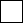 